Review Guide for Test:  Review of Biology 1List the hierarchy of life.  Starting with an atom.  ____________, _____________, ______________, _______________, ______________, ______________, ____________, _____________, ______________, _______________, ______________, ______________.Identify the following organelles and write the function of each organelle.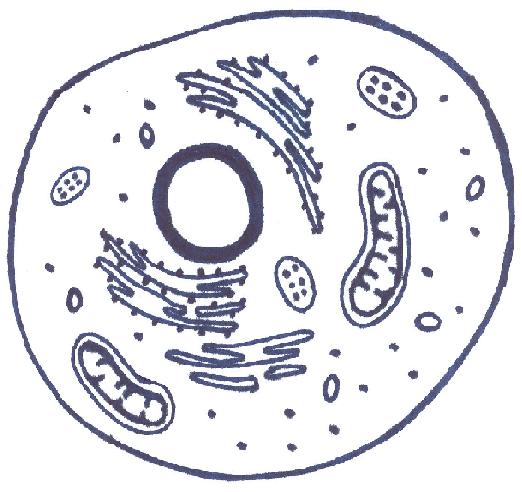 List 5 of the characteristics of life.__________________		d. ___________________________________		e.  ___________________________________The cell membrane is made up of _______ layers of ______________________.  The phospholipid is made up of a polar ___________, these are water loving, and a _______________ tail, that repels water.The cell membranes allows some things like gases and ____________ to move freely as needed but keeps most large items out of the cell until needed.Where does crossing over occur? ________________________________________________________ is the study of HOW living things live TOGETHER.Write the formula for Photosynthesis.  _______________________________________________________________________________________________Where does this process occur?  __________________________________________________If you were looking at 2 cells. What would you be looking for to see if one of them was a eukaryotic cell?What are some differences between Passive and Active transport?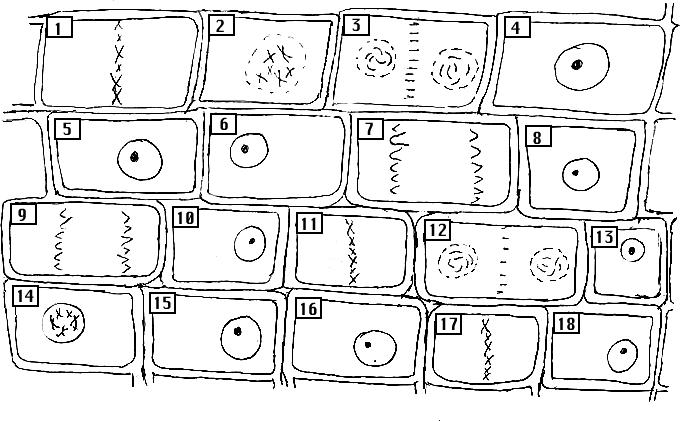 Using the image of the onion root cells, can you identify the cell that is in Interphase, Prophase, metaphase, anaphase, and telophase.Mitosis is the production of two daughter cells that are (genetically identical, genetically different).  Meiosis is the production of two cells that are (genetically identical, genetically different)In a human, a _______________ has 46 chromosomes and a haploid cell has ______________.Write the formula for Cellular Respiration.  _________________________________________________________________________________________________Where does it occur? _________________________________________________________________What process occurs if there is not oxygen present? ______________________________During which phase is a cell plate produced?  __________________DNA   RNA   Amino Acids   _______________Elephants are normally hairy (HH, Hh).  On a rare occasion you will come across an elephant that has very little hair (hh).Genotype for heterozygous hairy elephant.  _________________An elephant that is heterozygous for hair reproduces with an elephant that has very little hair.  What are the phenotypic ratios of the offspring they could produce?What does it mean if they are “carrying a gene of recessive trait”?Are all mutations bad?  _________________________________  What is the difference between meiosis and mitosis?  _____________________________________________________________________________________________________________________ is the cell’s instruction for making proteins.DNA is normally loose, but coils together to make __________________.Replicate the following DNA strand:   ATTGCCATATranscribe the following DNA strand :  AGGCCTTATAGWhen we are talking about evolution, if an organism can survive, they can ____________ thus producing offspring.  A ________________ is any change in the DNA sequence that changes the RNA, the amino acid, and the resulting protein.What is recombinant DNA?  __________________________________________________________________________Hybrids, like a liger are often infertile because ____________________________________________.Selective breeding can produce things like ______________________, __________________, and ___________________ .  (give any 3 example)What is the difference between predation and competition?  _____________________________________________________________________________________________________List some examples of abiotic factors?  ____________________, ___________________, and ________________.Biotic?  ______________________, ________________________, and _____________________________.